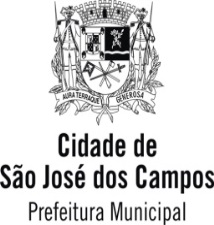 PREFEITURA DE SÃO JOSÉ DOS CAMPOSPROJETO ESPORTIVO / LEI DE INCENTIVO FISCAL – LIFORÇAMENTO / PROJETO SÓCIO DESPORTIVONOME DO PROJETO:NÚMERO DO CRONOGRAMA:                                                    TIPO DE DESPESA                                                           VALOR ANUALNOME DO PROJETO:NÚMERO DO CRONOGRAMA:                                                    TIPO DE DESPESA                                                           VALOR ANUALNOME DO PROJETO:NÚMERO DO CRONOGRAMA:                                                    TIPO DE DESPESA                                                           VALOR ANUAL1AGÊNCIA CAPTADORA2ALIMENTAÇÃO3ARBITRAGEM4MATERIAL ESPORTIVO5MEDICAMENTOS E AFINS6TARIFAS BANCÁRIAS7TRANSPORTETOTALTOTAL